TABLA DE CONTENIDO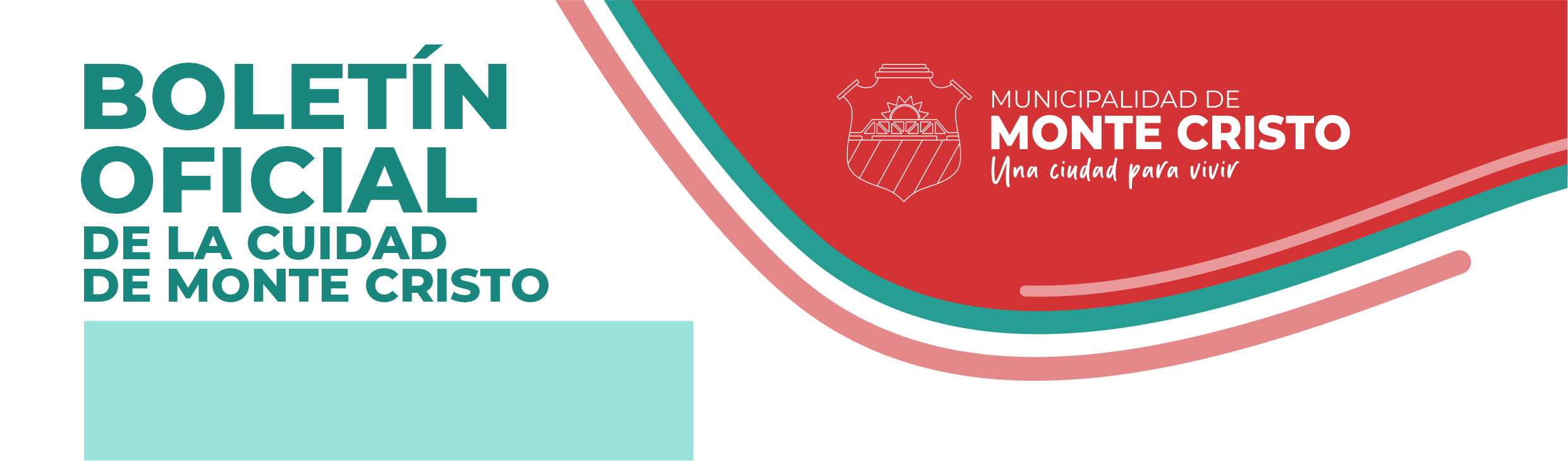 DEPARTAMENTO EJECUTIVODecreto Nº 229Promulgada: Monte Cristo, 3 de Julio de 2023.-Publicada: 5 de Julio de 2023 Boletín Oficial. -VISTO:    			El Decreto Nº 109/2018 que autoriza el pago de aquellos profes y estudiantes de cada una de las disciplinas afectados al dictado de las diferentes actividades y disciplinas a cargo de la Dirección de Deportes Municipal.    Y CONSIDERANDO:    			Que es necesario abonar a cada uno de ellos una contraprestación por el dictado de las mismas, materializándolo a través del presente decreto ya que no cuentan con medio de facturación propia.  Que hemos recibido por parte de la Dirección de Deportes Municipal la correspondiente planilla detallando los montos a abonar por el mes de junio pasado, Por ello:LA INTENDENTE MUNICIPAL EN USO DE SUS ATRIBUCIONESDECRETAArtículo 1º.- Abónese a cada uno de los profesores y estudiantes que a continuación se detallan, los montos que figuran en la Planilla adjunta y que forma parte del presente Decreto: ACOSTA Santiago, DNI. N° 13.166.245 abónese la suma de Pesos Veintidós mil cuatrocientos ($22.400,00).AUDRITO Florencia, DNI. N° 37.166.775 abónese la suma de Pesos Trece mil cuatrocientos cuarenta ($13.440,00).BARRON Laura, DNI. N° 27.869.664 abónese la suma de Pesos Nueve mil ochocientos ($9.800,00).CASAUX Germán, DNI. N° 36.354.260 abónese la suma de Pesos Treinta y un mil trescientos veinte ($31.320,00).CHAVEZ Guadalupe, DNI. N° 40.835.378 abónese la suma de Pesos Cincuenta y cuatro mil doscientos ($54.200,00).EMBON Daniel, DNI N° 30.970.049 abónese la suma de Pesos Ocho mil seiscientos cuarenta ($8.640,00).FATTOR Facundo, DNI. N° 39.423.553 abónese la suma de Pesos Cuarenta y nueve mil doscientos noventa ($49.290,00).GARCIA Carlos, DNI. N° 35.572.914 abónese la suma de Pesos Siete mil seiscientos ochenta ($7.680,00).GARLATTI Ana, DNI. Nº 43.895.047, abónese la suma de Pesos Cuarenta y dos mil ochocientos cuatro ($42.804,00).GOMEZ Micaela, DNI. Nº 35.654.470, abónese la suma de Pesos Cincuenta y cuatro mil doscientos cuarenta ($54.240,00)LENCINA Federico, DNI. N° 41.018.493 abónese la suma de Pesos Once mil quinientos veinte ($11.520,00).LUDUEÑA Clever, DNI. N° 33.269.230 abónese la suma de Pesos Setenta mil ochenta ($70.080,00).MARCANTONELLI Ignacio, DNI. Nº 43.298.862, abónese la suma de Pesos Veintinueve mil cientos sesenta ($29.160,00)MEDINA Cesar Nahuel, DNI. N° 36.813.030 abónese la suma de Pesos Cuarenta y nueve mil quinientos ($49.500,00).MIRANDA Leonel, DNI. Nº 40.443.338, abónese la suma de Pesos Setenta y tres mil quinientos ($73.500,00).MOLINA Luciana, DNI. N° 36.714.885 abónese la suma de Pesos Veintisiete mil trescientos cincuenta y cuatro ($27.354,00).OLMOS Lorena, DNI. N° 28.160.531abónese la suma de Pesos Treinta y cuatro mil trescientos ($34.300,00).ORELLANA Ramiro, DNI. N° 43.134.016 abónese la suma de Pesos Cuatro mil trescientos veinte ($4.320,00).PAEZ Daniel, DNI. N° 29.063.989 abónese la suma de Pesos Veintidós mil seiscientos ochenta ($22.680,00).REYNA Gerardo, DNI. N° 17.155.163 abónese la suma de Pesos Once mil doscientos ($11.200,00).ROMANO Adrián, DNI. N° 30.657.976 abónese la suma de Pesos Cincuenta y siete mil novecientos sesenta ($57.960,00).QUINTANA Luis, DNI. N° 45.936.850 abónese la suma de Pesos Treinta y un mil trescientos veintiséis ($31.326,00).CASTILLO María Belén, DNI. N° 37.434.842, abónese la suma de Pesos Treinta y cinco mil seiscientos cuarenta ($35.640,00)VACA Agustín Tomas, DNI. N° 41.323.532, abónese la suma de Pesos Diez mil cuatrocientos cincuenta y dos ($10.452,00)GONZALEZ Damián, DNI. N° 41.001.436, abónese la suma de Pesos Diez mil cuatrocientos cincuenta y dos ($10.452,00)BANEGAS Ignacio Emanuel, DNI. N° 43.602.675, abónese la suma de Pesos Seis mil cuatrocientos treinta y dos.Articulo 2º.- El gasto que demande la puesta en vigencia de lo ordenado en el presente se imputará a la partida del presupuesto de Gastos Vigente 1.1.03.12.03 Deportes y Recreación.-Artículo 3º.- Comuníquese, publíquese, dese al R.M. y archívese. - Decreto Nº 230Promulgada: Monte Cristo, 3 de Julio de 2023.-Publicada: 5 de Julio de 2023 Boletín Oficial. -DECRETO Nº 230VISTO:               La necesidad de reforzar las tareas de limpieza en diferentes sectores de nuestra localidad, a los fines de colaborar con el cumplimiento de las medidas sanitarias vigentes. Y CONSIDERANDO: 			Que resulta necesario reforzar las medidas sanitarias para tener una ciudad limpia y ordenada.			Que este municipio en la medida de sus posibilidades realiza todas las acciones que se encuentran a su alcance a los fines de colaborar con los mismos, razón por la cual ha destinado personal externo a tales fines.   			Que resulta necesario abonar una contraprestación por dichas tareas.			Que el Departamento Ejecutivo Municipal cuenta con partida para atender el gasto que origine lo dispuesto en el presente decreto, por ello:LA INTENDENTE MUNICIPAL EN USO DE SUS ATRIBUCIONESDECRETAArtículo 1º.- Abónese a la Sra. ACOSTA Silvia del Valle, DNI. Nº 23.546.627 la suma de Pesos ($914,00) en concepto de contraprestación por los trabajos de limpieza realizados en diferentes sectores de nuestra localidad.Artículo 2º.- Abónese a la Sra. ACOSTA Alejandra, DNI. Nº 25.951.706 la suma de Pesos Treinta y seis mil quinientos sesenta ($36.560,00) en concepto de contraprestación por los trabajos de limpieza realizados en diferentes sectores de nuestra localidad.Articulo 3°.- Abónese a la Sra. ALVAREZ Carina, DNI N° 24.992.184 la suma de Pesos Tres mil seiscientos cincuenta y seis ($3.656,00) en concepto de contraprestación por los trabajos de limpieza realizados en diferentes sectores de nuestra localidad.Artículo 4º.- Abónese a la Sra. ALVAREZ Silvia del Valle, DNI N° 17.157.116, la suma de Pesos Un mil ochocientos veintiocho ($1.828,00) en concepto de contraprestación por los trabajos de limpieza realizados en diferentes sectores de nuestra localidad. Artículo 5º.- Abónese a la Sra. BARROS Yohana Silvina, DNI N° 31.057.154 la suma de Pesos Trece mil doscientos cincuenta y tres ($13.253,00) en concepto de contraprestación por los trabajos de limpieza realizados en diferentes sectores de nuestra localidad. Articulo 6°.- Abónese a la Sra. Gregori Rocío, DNI N° 42.513.228 la suma de Pesos Siete mil setecientos sesenta y nueve ($7.769,00) en concepto de contraprestación por los trabajos de limpieza realizados en diferentes sectores de nuestra localidad.Artículo 7°.- Abónese a la Srita. RAPACHIANI Marilina Abigail, DNI N° 44.873.913 la suma de Pesos Novecientos catorce ($914,00) en concepto de contraprestación por los trabajos extraordinarios de limpieza realizados en diferentes sectores de nuestra localidad.Artículo 8°.- Abónese a la Sra. María Rafaela TOLEDO, DNI N° 41.879.40 la suma de Pesos Diez mil quinientos once ($10.511,00) en concepto de contraprestación por los trabajos extraordinarios de limpieza realizados en diferentes sectores de nuestra localidad.Artículo 9°.- Abónese a la María Lourdes GONZALEZ, DNI N° 44.244.334 la suma de Pesos Seis mil trescientos noventa y ocho ($6.398,00) en concepto de contraprestación por los trabajos extraordinarios de limpieza realizados en diferentes sectores de nuestra localidad.Articulo 10°.- Abónese a la Sra. ALDERETE Lorena Beatriz, DNI. Nº 35.721.519 la suma de Pesos Novecientos catorce ($914,00) en concepto de contraprestación por los trabajos de limpieza realizados en diferentes sectores de nuestra localidad. Articulo 11°.- Abónese a la Sra. SAAVEDRA Sonia Liliana, DNI. Nº 31.347.805 la suma de Pesos Tres mil ciento noventa y nueve ($3.199,00) en concepto de contraprestación por los trabajos de limpieza realizados en diferentes sectores de nuestra localidad. Articulo 12°.- Abónese a la Sra. Arguello Lourdes, DNI N° 44.549.419, la suma de Pesos Ocho mil seiscientos ochenta y tres ($8.683,00) en concepto de contraprestación por los trabajos de limpieza realizados nuestra localidad. Articulo 13°.- Abónese a la Srita. Herrera Guadalupe Carolina, DNI N° 43.602.635 la suma de Pesos Dos mil setecientos cuarenta y dos ($2.742,00) en concepto de contraprestación por los trabajos de limpieza realizados en nuestra localidad. Articulo 15°.- Impútese el gasto ocasionado por el artículo precedente, a la partida del Presupuesto de Gastos vigente 1.1.03.12.5 Servicios Ejecutados por Terceros.Artículo 16º.- Comuníquese, publíquese, dése al R.M. y archívese.-Decreto Nº 231Promulgada: Monte Cristo, 3 de Julio de 2023.-Publicada: 5 de Julio de 2023 Boletín Oficial. -Decreto 231VISTO: El funcionamiento de la Oficina de Personas Mayores.Y CONSIDERANDO: Que dicha oficina tiene su sede en Av. Sarmiento Nº 147 de nuestra localidad, la cual brinda prevención, promoción y atención en el marco de la defensa de los derechos de las personas mayores. 			          				 Que en dicho marco se brindan diferentes ofertas recreativas, deportivas y educativas a través del dictado de diferentes  talleres.                                   Que resulta necesario abonar por este medio a los diferentes talleristas ya que los mismos no cuentan con facturación propia.                                  Por ello:LA INTENDENTE MUNICIPAL EN USO DE SUS ATRIBUCIONESDECRETAArtículo 1º.- Abónese a la Sra. María Laura BARRON, DNI. N° 27.869.664 la suma de Pesos Diez mil ($10.000,00) en concepto de contraprestación por el dictado del Taller de Yoga brindado en el mes de Junio del corriente año en la Oficina de Personas Mayores Municipal.Articulo 2º.- Abónese a la Sra. Carolina Paola IRASTORZA, DNI. N° 34.189.984 la suma de Pesos Diez mil ($10.000,00) en concepto de contraprestación por el dictado del Taller de Teatro brindado en el mes de Junio del corriente año en la Oficina de Personas Mayores Municipal.Articulo 3º.- Abónese a la Sra. Graciela del Valle IBARRA, DNI. N° 14.177.543 la suma de Pesos Diez mil ($10.000,00) en concepto de contraprestación por el dictado del Taller de Folclore brindado en el mes de Junio del corriente año en la Oficina de Personas Mayores Municipal.Articulo 4º.- Abónese a la Sra. Lucia Elizabeth CHITTARO, DNI. N° 32.338.838 la suma de Pesos Diez mil ($10.000,00) en concepto de contraprestación por el dictado del Taller de Radio brindado en el mes de Junio del corriente año en la Oficina de Personas Mayores Municipal.Articulo 5º.- Abónese a la Sra. Doris SCHIAVONI, DNI. N° 10.404.118 la suma de Pesos Diez mil ($10.000,00) en concepto de contraprestación por el dictado del Taller de Lectura brindado en el mes de Junio del corriente año en la Oficina de Personas Mayores Municipal.Articulo 6º.- Abónese al Sr. Germán Rodolfo CAZAUX, DNI. N° 36.354.260 la suma de Pesos Diez mil ($10.000,00) en concepto de contraprestación por el dictado del Taller de Ajedrez brindado en el mes de Junio del corriente año en la Oficina de Personas Mayores Municipal.Articulo 7º.- Abónese a la Sra. Lorena del Valle OLMOS, DNI. N° 28.160.531 la suma de Pesos Diez mil ($10.000,00) en concepto de contraprestación por el dictado del Taller de Zumba adaptada brindado en el mes de Junio del corriente año en la Oficina de Personas Mayores Municipal.Articulo 8°.- Articulo 8º.- Abónese a la Sra. Silvana LECLER, DNI. N° 27.199.295 la suma de Pesos Quince mil ($15.000,00) en concepto de contraprestación por el dictado del Taller de Zumba adaptada brindado en el mes de Junio del corriente año en la Oficina de Personas Mayores Municipal.Articulo 9°.- Abónese al Sr. Alfredo BASAVILBASO, DNI. N° 18.176.918 la suma de Pesos Quince mil ($15.000,00) en concepto de contraprestación por el dictado del Taller de Bochas brindado en el mes de Junio del corriente año en la Oficina de Personas Mayores Municipal.Articulo 10°.- Abónese al Sr. Daniel Embon, DNI. N° 30.970.049 la suma de Pesos Diez mil ($10.000,00) en concepto de contraprestación por el dictado del Taller de Newcom brindado en el mes de Junio del corriente año en la Oficina de Personas Mayores Municipal.Articulo 11°.- Abónese a la Sra. ÑANEZ Vanesa, DNI. N° 30.473.529 la suma de Pesos Diez mil ($10.000,00) en concepto de contraprestación por el dictado del Taller de Canto brindado en el mes de Junio del corriente año en la Oficina de Personas Mayores Municipal.Articulo 12°.- Abónese a la Sra. Arce Analia, DNI. N° 30.701.260 la suma de Pesos Diez mil ($10.000,00) en concepto de contraprestación por el dictado del Taller de Tai Chi brindado en el mes de Junio del corriente año en la Oficina de Personas Mayores Municipal.Articulo 13°.- Abónese al Sra. PERALTA Ivana, DNI. N° 27.0678.212 la suma de Pesos Diez mil ($10.000,00) en concepto de contraprestación por el dictado del Taller de Uso y manejo de Tecnologías brindado en el mes de Junio del corriente año en la Oficina de Personas Mayores Municipal.Articulo 14°.- Abónese a la Sra. Marisa Gladys GIMENEZ, DNI. N° 17.926.862 la suma de Pesos Diez mil ($10.000,00) en concepto de contraprestación por el dictado del Taller de Jardinería brindado en el mes de Junio del corriente año en la Oficina de Personas Mayores Municipal.Articulo 15°.- Abónese a la Sra. BUSTAMANTE Mónica, DNI. N° 23.459.323 la suma de Pesos Quince mil ($15.000,00) en concepto de contraprestación por el dictado del Taller de Estimulación Cognitiva (Grupo 1) brindado en el mes de Junio del corriente año en la Oficina de Personas Mayores Municipal.Articulo 16°.- Abónese a la Sra. RUFAIL Valeria, DNI. N° 29.276.585 la suma de Pesos Veinte mil ($20.000,00) en concepto de contraprestación por el dictado del Taller de Estimulación Cognitiva (Grupo 2) brindado en el mes de Junio del corriente año en la Oficina de Personas Mayores Municipal.Articulo 17°.- Impútese el gasto ocasionado por el artículo precedente, a la partida del Presupuesto de Gastos vigente 1.1.03.12.5 Servicios Ejecutados por Terceros.Artículo 18º.-  Comuníquese, publíquese, dése  al R.M. y archívese

Decreto Nº 232Promulgada: Monte Cristo, 3 de Julio de 2023.-Publicada: 5 de Julio de 2023 Boletín Oficial. -DECRETO 232VISTO:                Las tareas extraordinarias administrativas realizadas tanto por las pasantes en el Punto Digital como en el área administrativa contable y de prensa del municipio.Y CONSIDERANDO: Que el pasado mes tuvieron lugar en nuestro Punto Digital el dictado de cursos de diferentes disciplinas.Que el dictado de estos cursos han demandado mayores tareas desde el área administrativa, dado que los mismos se dictan fuera del horario normal de atención y/o en algunos casos los fines de semana, sumado a la cobertura de vacaciones propias de esta época.Que el Departamento Ejecutivo Municipal cuenta con partida para atender el gasto que origine lo dispuesto en el  presente decreto, por ello:LA INTENDENTE MUNICIPAL EN USO DE SUS ATRIBUCIONESDECRETAArticulo 1°.- Abónese a la Srita. Noelia Soledad FERNANDEZ, DNI. Nº 40.815.964, la suma de Pesos Once mil doscientos cincuenta ($11.250,00) en concepto de contraprestación por las tareas extras de administración realizadas en el Punto Digital de nuestra localidad durante el pasado mes de Junio del año 2023.Articulo 2°.- Abónese al Sr. GODOY Gonzalo, DNI. Nº 42.893.310, la suma de Pesos Once mil doscientos cincuenta ($11.250,00) en concepto de contraprestación por las tareas de administración realizadas en el Punto Digital de nuestra localidad durante el pasado mes de Junio del año 2023.Articulo 3°.- Abónese a la Srita. Melina del Valle VIDELA, DNI. Nº 45.087.449, la suma de Pesos Catorce mil seiscientos veinticinco ($14.625,00) en concepto de contraprestación por los trabajos extra de administración realizadas en el área administrativa contable de municipio durante el pasado mes de Junio del año 2023.Articulo 4°.- Abónese a la Srita. Lucia Belén SALAMONE ALANIZ, DNI. Nº 43.412.677, la suma de Pesos Cinco mil seiscientos veinticinco ($5.625,00) en concepto de contraprestación por los trabajos extra en el área de prensa municipal durante el pasado mes de Junio del año 2023.Articulo 5°.- Abónese a la Srita. Yohana Beatriz BANDIRALI, DNI. Nº 39.822.444, la suma de Pesos Tres mil setecientos cincuenta ($3.750,00) en concepto de contraprestación por los trabajos extra en el área de prensa municipal durante el pasado mes de Junio del año 2023.Articulo 6°.- Impútese el gasto ocasionado por el artículo precedente, a la partida del Presupuesto de Gastos vigente 1.1.03.12.5 Servicios Ejecutados por Terceros.Artículo 7º.- Comuníquese, publíquese, dése al R.M. y archívese.-Decreto Nº 233Promulgada: Monte Cristo, 3 de Julio de 2023.-Publicada: 5 de Julio de 2023 Boletín Oficial. -VISTO: Las diferentes tareas extraordinarias realizadas por personal vinculado a través de Contratos de pasantías.Y CONSIDERANDO: Que desde las correspondientes áreas nos han informado los días y horarios trabajados en el mes de Junio pasado por parte de cada una de las pasantes.      Que el Departamento Ejecutivo Municipal cuenta con partida para atender el gasto que origine lo dispuesto en el  presente decreto, por ello:LA INTENDENTE MUNICIPAL EN USO DE SUS ATRIBUCIONESDECRETAArtículo 1º.- Abónese a la Sra. ORONA Claudia, DNI N° 28.160.690 la suma de Pesos Veintinueve mil doscientos cuarenta y ocho ($29.248,00) en concepto de contraprestación por los trabajos de limpieza realizados en diferentes sectores de nuestra localidad el pasado mes de Junio del corriente año-Articulo 2°.- Abónese a la Sra. Azucena ORELLANA, DNI. N° 23.993.990  la suma de Pesos Cuarenta y seis mil ochocientos cuarenta y dos con cincuenta centavos ($46.842.50) en concepto de contraprestación por los trabajos de limpieza realizados en Posta Los Troncos nuestra localidad el pasado mes de Junio del corriente año-Articulo 3°.- Abónese a la Sra. Estela de Lourdes PERALTA, DNI N° 35.102.956 la suma de Pesos Dos mil setecientos cuarenta y dos ($2.742,00) en concepto de contraprestación por los trabajos de limpieza realizados en la Sala Cuna de nuestra localidad el pasado mes de Junio del corriente año-Articulo 4°.- Abónese al Sr. VILLALBA Ezequiel Alejandro, DNI. N° 39.786.503 la suma de Pesos Un mil ciento once ($1.111,00) en concepto de contraprestación por los trabajos de limpieza realizados en la Sala Cuna de nuestra localidad el pasado mes de Junio del corriente año-Articulo 5°.- Impútese el gasto ocasionado por el artículo precedente, a la partida del Presupuesto de Gastos vigente 1.1.03.12.5 Servicios Ejecutados por Terceros.Artículo 6º.- Comuníquese, publíquese, dése al R.M. y archívese.- Decreto Nº 234Promulgada: Monte Cristo, 3 de Julio de 2023.-Publicada: 5 de Julio de 2023 Boletín Oficial. -VISTO: El Torneo Apertura de la Federación Cordobesa de Handball donde actualmente se encuentran participando las diferentes categorías inferiores y primera representando a nuestra localidad.Y CONSIDERANDO: Que los días 27 de Mayo y 3 de Junio del corriente año resulto necesario alquilar la cancha del Jockey Club Cordoba, ya que la federación exige un lugar cerrado para la disputa de dichos encuentros, donde los equipos de Inferiores y Primera Femenino municipal jugaran en condición de local.   			      Que dicho gasto se afronto de manera directa por los profesores a cargo de las distintas categorías.                              Es por ello que:                                   LA INTENDENTE MUNICIPAL EN USO DE SUS ATRIBUCIONESDECRETAArtículo 1º.- Abónese a la Dirección de Deportes Municipal la suma de Pesos Veinte mil ($20.000,00) en concepto de reembolso del pago del alquiler de la Cancha del Jockey Club Córdoba, la cual fue usufructuada los días 27 de Mayo y 3 de Junio del corriente año, donde los equipos de inferiores y primera municipal de Monte Cristo compitieron  en condición de local por el Torneo Apertura de la Federación Cordobesa de Handball.Articulo 2° Impútese el gasto ocasionado a la partida del presupuesto de Gastos vigente 1.3.05.01.5. Apoyo a Entidades Deportivas.-Artículo 3º.- Comuníquese, publíquese, dése al R.M. y archívese.-Decreto Nº 235Promulgada: Monte Cristo, 3 de Julio de 2023.-Publicada: 5 de Julio de 2023 Boletín Oficial. -VISTO:    		La Construcción de Viviendas del “Programa 10.000 Viviendas”, Línea Vivienda Semilla Municipios (Decreto N° 373/22 y modificatorios), ratificado por Ordenanzas N° 1.403 y 1.404 de este Municipio.Y CONSIDERANDO:    				Que mediante los Convenios celebrados entre este Municipio y el Ministerio de Promoción del Empleo y de la Economía Familiar, se ha acordado aunar esfuerzos y establecer las respectivas obligaciones a los fines de posibilitar la Construcción de Ocho (8) y Dieciseis (16) Viviendas respectivamente en el ámbito de esta localidad de Monte Cristo destinadas a beneficiarios de la “Línea Vivienda Semilla Municipios” creada por Decreto de la Provincia N° 373/22 y modificatorios, en el marco del “Programa 10.000 Viviendas” (Decreto PEP N°100/22) y según Legajo Técnico aprobado por Resolución N°594/22 del precitado Ministerio del Gobierno Provincial.Que los referidos Convenios, ratificados por Ordenanzas del Honorable Concejo Deliberante, prevén que el Ministerio de Promoción del Empleo y de la Economía Familiar brindará la asistencia económica para el financiamiento de la mano de obra y materiales para la construcción de las unidades habitacionales acordadas.Que en virtud de lo expuesto, la Municipalidad de Monte Cristo es representante directo de los beneficiarios que adjudicaron cada vivienda y como Ente de Control tiene la libertad de contratación a Profesionales Técnicos para la conducción de las obras, a Contratistas y Sub-contratistas para la Mano de Obra y toda otra contratación referente a bienes y servicios que sean necesarios para la materialización y culminación de dicho Plan de Vivienda Semilla, así como se encuentra encargada de realizar los pagos parciales y totales al efecto.			       Que resulto necesario contratar los servicios para la ejecución de tres (3) pozos absorbentes y cámara sépticas, por lo que se debe abonar en consecuencia una contraprestación por las tareas realizadas.   			       Por ello:LA INTENDENTE MUNICIPAL EN USO DE SUS ATRIBUCIONESDECRETAArtículo 1º.- Abónese al Sr. Osmar Daniel TORASSO, DNI. N° 12.850.880 la suma de Pesos Noventa mil ($90.000,00) en concepto de contraprestación por las tareas realizadas de Perforación de Tres (3) pozos absorbentes en el marco del Programa “Línea Vivienda Semilla Municipios” creada por Decreto de la Provincia N° 373/22 y modificatorios, en el marco del “Programa 10.000 Viviendas” (Decreto PEP N°100/22) ejecutado en nuestra localidad.Artículo 2º.- Impútese el gasto ocasionado por el artículo precedente, a la partida del Presupuesto de Gastos vigente 2.1.08.01.2.05.20 Obra: Programa Viviendas Semillas.
Artículo 3º.- Comuníquese, publíquese, dése al R.M. y archívese.-

Decreto Nº 236Promulgada: Monte Cristo, 3 de Julio de 2023.-Publicada: 5 de Julio de 2023 Boletín Oficial. -VISTO:	 Los servicios de la Dra. Nora GOMEZ, en su carácter de Jueza Administrativa de Faltas del Ente Regional Intermunicipal de Control (E.R.I.C) en el ámbito y jurisdicción de nuestro Municipio de Monte Cristo.CONSIDERANDO:	Que nuestro Municipio forma parte del Ente Regional Intermunicipal de Control (E.R.I.C) por lo que la Dra. Nora Gómez deberá desempeñar sus funciones de conformidad a lo establecido en el Acta Nº 1 Acuerdo de Creación del Ente Regional Intermunicipal de Control de fecha 11 de Marzo del año 1.999 y el Acta Nº 2 Acuerdo de Modificación Estatuto y Estructura del Ente Regional Intermunicipal de Control (E.R.I.C) de fecha 15 de Diciembre de 2.016.Que la Dra. Gómez, el mes pasado nuevamente tuvo que reforzar sus servicios, debido a la gran demanda de asuntos a resolver, por lo que resulta pertinente abonar estos servicios extraordinarios realizados. Que esta Intendente Municipal se encuentra facultada de conformidad a las disposiciones contenidas en los Arts. 49° y 50° de la Ley 8102, a designar funcionarios Municipales. Por ello, en ejercicio de facultades LA INTENDENTE MUNICIPAL DE MONTE CRISTODECRETAArtículo 1º: Abónese a la Dra. Nora Gómez la suma de Pesos Doce mil ($12.000,00) en concepto de servicios extraordinarios prestados en el mes de Junio del corriente año.Artículo 2º: Impútese el gasto ocasionado por el artículo precedente, a la partida del Presupuesto de Gastos vigente 11.03.12.5 Servicios Ejecutados por Terceros – N.S.P.-Articulo 3º.- PUBLÍQUESE, Protocolícese, dése al Registro Municipal y Archívese.Decreto Nº 237
Promulgada: Monte Cristo, 3 de Julio de 2023.-Publicada: 5 de Julio de 2023 Boletín Oficial. -
VISTO: Los diferentes programas radiales que se emiten en nuestra emisora radial FM Monte Cristo 87.9.Y CONSIDERANDO: Que como en toda emisora radial los programas tienen sus sponsor publicitarios los cuales a través de este medio de comunicación realizan la difusión de sus bienes y servicios que comercializan, abonando por ello un pago correspondiente.   				Que hay personas encargadas de conseguir que los distintos comercios, industrias y/o profesionales de la localidad y de la región, publiciten en nuestra radio, motivo por el cual resulta necesario abonar una contraprestación por dicha tarea en concepto de comisión.                                    Que el municipio cuenta con partida necesaria. Por ello:                          LA INTENDENTE MUNICIPAL EN USO DE SUS ATRIBUCIONESDECRETAArticulo 1º.- Abónese a la Sra. María Tatiana CADARIO GARRIDO, DNI. Nº 92.853.256 la suma total de Pesos Tres mil ($3.000,00) en concepto de comisión por las tareas de cobranza de publicidad radial de nuestra emisora FM Monte Cristo 87.9 correspondientes al mes de Junio de 2023.Articulo  2º.- Abónese a la Sra. María Tibisay FERREYRA, DNI. Nº 96.061.761 la suma total de Pesos Dos mil setecientos ($2.700,00) en concepto de comisión por las tareas de cobranza de publicidad radial de nuestra emisora FM Monte Cristo 87.9 correspondientes al mes de Junio de 2023.Articulo 3º.- Abónese a la Sra. Lucia Elizabeth CHITTARO, DNI. Nº 32.338.838 la suma total de Pesos Veintidós mil trescientos cincuenta ($22.350,00) en concepto de comisión por las tareas de cobranza de publicidad radial de nuestra emisora FM Monte Cristo 87.9 correspondientes al pasado mes de Junio de 2.023.Articulo 4º.- Abónese al Sr. Rogelio AGUIRRE, DNI. Nº 13.307.809 la suma total de Pesos Un mil quinientos ($1.500,00) en concepto de comisión por las tareas de cobranza de publicidad radial de nuestra emisora FM Monte Cristo 87.9 correspondientes al pasado mes de Junio de 2.023Articulo 5°.- El gasto que demande el presente, impútese a la partida 1.1.03.05 Comisiones y Seguros de Vehículos y Maquinarias del Presupuesto de Gastos vigente.-Artículo 5º.-  Comuníquese, publíquese, dése al R.M. y archívese.-    Decreto Nº 238
Promulgada: Monte Cristo, 3 de Julio de 2023.-Publicada: 5 de Julio de 2023 Boletín Oficial. -VISTO: Las tareas llevadas a cabo por el Sr. Gustavo Alejandro QUEVEDO, DNI. N° 35.667.181.Y CONSIDERANDO: Que el mencionado llevo adelante las tareas de arreglo de una des flautas traversas de nuestra Banda de Música.    			      Que dicho instrumento necesito de un mantenimiento adecuado para su correcta utilización y función, tales como calibración y reajuste, entre otros.			       Que resulta necesario abonar una contraprestación por las tareas realizadas.   			       Por ello:        LA INTENDENTE MUNICIPAL EN USO DE SUS ATRIBUCIONESDECRETAArtículo 1º.- Abónese al Sr. Gustavo Alejandro QUEVEDO, DNI. N° 35.667.181 la suma única y final de Pesos Trece mil ($13.000,00) en concepto de pago por las tareas de reparación y arreglo de instrumentos propiedad de nuestra “Banda de Música Municipal” Articulo 2º.- Impútese el gasto ocasionado por el artículo precedente, a la partida del Presupuesto de Gastos vigente 1.1.03.11.4 Reparación de Instrumentos de Música Banda Municipal.Artículo 3º.- Comuníquese, publíquese, dése al R.M. y archívese.- Decreto Nº 239
Promulgada: Monte Cristo, 3 de Julio de 2023.-Publicada: 5 de Julio de 2023 Boletín Oficial. -VISTO: El reclamo presentado por el contribuyente Marco León LUCHINELLI, DNI. N° 31.647.268.Y CONSIDERANDO: Que el día 05/06/2023 el contribuyente abono las cuotas 04/2021 a 03/2023 en concepto de Automotor Cuenta N° MUC 854.                                Que al momento de realizar el trámite de Baja en el Registro del Automotor de Santa Rosa, le vuelven a exigir el pago de dichas cuotas donde el contribuyente volvió a realizar el pago exigido. Que la totalidad de dicho monto ya fue girado a nuestro municipio por parte de aquella repartición.    			       Que evaluada la situación en particular, surge que la misma debe ser solucionada a través de este mecanismo atento a que el solicitante abono dos veces el mismo concepto.                                Que el Departamento Ejecutivo Municipal, tiene facultades para realizar este tipo de operaciones, a los efectos de solucionarle el problema al contribuyente que actuó de buena fe. Por ello: LA INTENDENTE MUNICIPAL EN USO DE SUS ATRIBUCIONESDECRETAArtículo 1º.- Autorícese al área de contaduría municipal a efectuar la devolución en efectivo de la suma de Pesos Cincuenta y tres mil cuatrocientos veintiséis con noventa y cuatro centavos ($53.426,94) al contribuyente Marco León LUCHINELLI, DNI. N° 31.647.268, suma que fuera abonada dos veces de los periodos 04/2021 a 03/2023 en concepto de Automotor Cuenta N° MUC 854.Articulo 2º.- Lo ordenando en el artículo anterior, se encuentra documentado con la documentación respaldatoria al efecto adjunta a la presente, y que pasa a formar parte como anexo de este.-Artículo 3º.- Comuníquese, publíquese, dése al R.M. y archívese.- 

Decreto Nº 240
Promulgada: Monte Cristo, 10 de Julio de 2023.-Publicada: 14 de Julio de 2023 Boletín Oficial. -VISTO:    	La utilización por parte del municipio del Club de Abuelos de nuestra localidad.Y CONSIDERANDO:    				Que si bien el municipio y el Club de Abuelos tienen firmado convenio para la utilización del salón de dicha institución, desde mediados del mes de Abril a la fecha el municipio ha venido realizando la utilización del salón para diferentes eventos culturales y recreativos, cuya utilización no se encontraba contemplada ni incluida en el objeto de aquel convenio, razón por la cual resulta necesario abonar por dicha  utilización. 			                                              Por ello:LA INTENDENTE MUNICIPAL EN USO DE SUS ATRIBUCIONESDECRETAArtículo 1º.- Abónese al Club de Abuelos de nuestra localidad la suma de Pesos Cuarenta mil ($40.000,00) en concepto de pago por la utilización extraordinaria que se hiciera del salón de dicha institución desde mediados del mes de Abril a la fecha.Articulo 2º.- Impútense los gastos ocasionados por el artículo precedente a la partida del presupuesto de Gastos vigente 1.3.05.02.6. Apoyo a Entidades Educativas, Deportivas y Otras.-Artículo 3º.- Comuníquese, publíquese, dése al R.M. y archívese.-Decreto Nº 241
Promulgada: Monte Cristo, 10 de Julio de 2023.-Publicada: 14 de Julio de 2023 Boletín Oficial. -VISTO: La nueva adhesión de nuestro Municipio al Programa Provincial “Plan Córdoba Mayor” a partir del mes de Junio del corriente año.Y CONSIDERANDO: Que este programa incluye la Promoción de Centros Integrales para Personas Mayores, brindando diferentes tipos de talleres tales como el apoyo gerontológico-Subprograma de Apoyo Gerontológico.    				Que particularmente el apoyo gerontológico, consiste en personas que prestan servicios especializados para prevenir, acompañar, apoyar, contener y asistir en las actividades básicas de la vida diaria a los adultos mayores en sus domicilios, teniendo en cuenta la red de apoyo con la que cuentan y considerando que los mismos tienen movilidad reducida.    				Que en esta oportunidad se está prestando una unidad de apoyo gerontológico a tres (3)  Adultos Mayores.   				Que si bien el Gobierno Provincial es el encargado del envío de los fondos en concepto de pago de la totalidad del programa, este envío sufre demoras por lo cual este municipio asume el compromiso de efectivizar los pagos de manera mensual para que las beneficiarias no se vean perjudicadas.   				               Por ello:LA INTENDENTE MUNICIPAL EN USO DE SUS ATRIBUCIONESDECRETAArtículo 1º.- Abónese a la Sra. María Teresa SOSA, DNI. N° 21.901.003 la suma de Pesos Veintitrés mil ($23.000,00) en concepto de pago del apoyo gerontológico-Subprograma de Apoyo Gerontológico brindado a tres (3) adultos mayores de nuestra localidad en el mes de Junio del corriente año, en el marco del Programa Provincial “Plan Córdoba Mayor”.Artículo 2º.- Abónese a la Sra. Andrea Paola CALDERON, DNI. N° 29.809.271 la suma de Pesos Veintitrés mil ($23.000,00) en concepto de pago del apoyo gerontológico-Subprograma de Apoyo Gerontológico brindado a tres (3) adultos mayores de nuestra localidad en el mes de Junio del corriente año, en el marco del Programa Provincial “Plan Córdoba Mayor”.Articulo 3º.- Abónese a la Sra. Azucena GASTALDI, DNI. N° 22.136.977 la suma de Pesos Veintitrés mil ($23.000,00) en concepto de pago del apoyo gerontológico-Subprograma de Apoyo Gerontológico brindado a tres (3) adultos mayores de nuestra localidad en el mes de Junio del corriente año, en el marco del Programa Provincial “Plan Córdoba Mayor”.Articulo 4°.- Abónese a la Sra. Liliana ZERDA, DNI. N° 22.316.938 la suma de Pesos Veintitrés mil ($23.000,00) en concepto de pago del apoyo gerontológico-Subprograma de Apoyo Gerontológico brindado a tres (3) adultos mayores de nuestra localidad en el mes de Junio del corriente año, en el marco del Programa Provincial “Plan Córdoba Mayor”.Articulo 5°.- Abónese a la Sra. Jesica CASTRO, DNI. N° 30.721.080 la suma de Pesos Cuarenta y seis mil ($46.000,00) en concepto de pago del apoyo gerontológico-Subprograma de Apoyo Gerontológico brindado a tres (3) adultos mayores de nuestra localidad en el mes de Junio del corriente año, en el marco del Programa Provincial “Plan Córdoba Mayor”.Articulo 6°.- Autorícese a Contaduría municipal a efectivizar los pagos mensuales de Pesos Veintitrés mil ($23.000,00) y Cuarenta y seis mil ($46.000,00) respectivamente a las beneficiarias mencionadas ut supra hasta el mes de Diciembre del corriente año 2.023 inclusive.Articulo 7°.- Impútese el gasto ocasionado por el artículo precedente, a la partida del Presupuesto de Gastos vigente 11.03.12.5 Servicios Ejecutados por Terceros – N.S.P.-Artículo 8º.- Comuníquese, publíquese, dése al R.M. y archívese.- Decreto Nº 242
Promulgada: Monte Cristo, 10 de Julio de 2023.-Publicada: 14 de Julio de 2023 Boletín Oficial. -VISTO: El informe socio-económico de la Sra. Nadia María Ofelia LEDESMA, DNI. N° 39.969.369 elevado desde nuestra Área de Acción Social Municipal. Y CONSIDERANDO: Que desde el área interviniente nos elevan el informen socio económico pertinente donde ponen en nuestro conocimiento la difícil situación que continua atravesando la solicitante debido a la patología que padece su pequeño hijo, por la cual necesita de una urgente intervención.                                Que en base a la reseña del caso y la apreciación profesional, en esta oportunidad se solicita un subsidio económico para coadyuvar con el pago del alquiler de la vivienda donde actualmente residen.      				Que este municipio atendiendo la naturaleza de la solicitud, y en la medida de sus posibilidades otorgara una ayuda económica a tales fines.   				Por ello: LA INTENDENTE MUNICIPAL EN USO DE SUS ATRIBUCIONESDECRETAArtículo 1º.- Otórguese a la Sra. Nadia María Ofelia LEDESMA, DNI. N° 39.969.369 un subsidio por la suma de Pesos Treinta y cinco mil ($35.000,00) en base a las consideraciones e informe socioeconómico elevado desde el área de Acción Social. El mencionado monto se abonara de manera directa a la Sra. Flores Cristina, DNI. N° 95.206.807, quien es la locadora del inmueble donde la Sra. Ledesma habita con su grupo familiar.Articulo 2º.- Impútese el gasto ocasionado a la partida del presupuesto de Gastos vigente 1.3.05.02.1 Ayuda a Carenciados.-Artículo 3º.- Comuníquese, publíquese, dése al R.M. y archívese.- Decreto Nº 243
Promulgada: Monte Cristo, 11 de Julio de 2023.-Publicada: 14 de Julio de 2023 Boletín Oficial. -VISTO: La atención de manera directa con una ayuda económica a la Sra. Gladys Patricia URAN, DNI. N° 14.383.773.Y CONSIDERANDO: Que mediante nota la solicitante pone en nuestro conocimiento la difícil situación económica por la cual está atravesando y que lleva a que no pueda cubrir sus necesidades básicas, como son la de vivienda, dado que no cuenta con recursos propios para afrontar la totalidad del alquiler del inmueble donde habita junto con su grupo familiar.    				Que en base a la reseña del caso resulto pertinente otorgar un subsidio económico para coadyuvar con el pago de dicho alquiler.   				Que este municipio atendiendo la naturaleza de la solicitud, brindo de manera directa el subsidio a tales fines, dada la urgencia del pedido. Por ello: LA INTENDENTE MUNICIPAL EN USO DE SUS ATRIBUCIONESDECRETAArtículo 1º.- Autorícese al Área de contaduría municipal a efectuar al Área de Caja Municipal la devolución de la suma de Pesos Treinta y dos mil ($32.000,00) suma que fuera extraída para afrontar la urgencia del pago para cubrir la necesidad básica habitacional de la Sra. Gladys Patricia URAN, DNI. N° 14.383.773.Articulo 2º.- Impútese el gasto ocasionado a la partida del presupuesto de Gastos vigente 1.3.05.02.1 Ayuda a Carenciados.-Artículo 3º.- Comuníquese, publíquese, dése al R.M. y archívese.- Decreto Nº 244
Promulgada: Monte Cristo, 11 de Julio de 2023.-Publicada: 14 de Julio de 2023 Boletín Oficial. -

VISTO: La nota presentada por la Sra. Romina DIAZ, DNI. N° 34.555.843.Y CONSIDERANDO: Que mediante nota la solicitante pone en nuestro conocimiento la difícil situación económica por la cual está atravesando y que lleva a que no pueda cubrir sus necesidades básicas, como son la de vivienda, dado que no cuenta con recursos propios para afrontar la totalidad de las mejoras que debe realizar para lograr la habitabilidad de la misma.     				Que en base a la reseña del caso resulta pertinente otorgar un subsidio económico para coadyuvar con el pago de dichas mejoras.   				Que este municipio atendiendo la naturaleza de la solicitud, y en la medida de sus posibilidades brindara un subsidio a tales fines, dado la urgencia del pedido. Por ello: LA INTENDENTE MUNICIPAL EN USO DE SUS ATRIBUCIONESDECRETAArtículo 1º.- Otórguese a la Sra. Romina DIAZ, DNI. N° 34.555.843 un subsidio por la suma de Pesos Treinta y dos mil ($32.000,00) los cuales deberán ser destinados total y exclusivamente a cubrir su necesidad básica habitacional.Articulo 2º.- Impútese el gasto ocasionado a la partida del presupuesto de Gastos vigente 1.3.05.02.1 Ayuda a Carenciados.-Artículo 3º.- Comuníquese, publíquese, dése al R.M. y archívese.- Decreto Nº 245
Promulgada: Monte Cristo, 11 de Julio de 2023.-Publicada: 14 de Julio de 2023 Boletín Oficial. -
VISTO: El funcionamiento del Programa Salas Cuna a través de la Sala Cuna “Graciela Chela Vázquez” Código 1.0176 ubicada en calle Sarmiento N° 535 de nuestra localidad.Y CONSIDERANDO: Que este programa lleva adelante la atención y apoyo recreativo, nutricional y refuerzo alimentario a niños de Cuarenta y cinco (45) días a tres (3) años.		  	      Que al estar a cargo y contacto con niños y niñas desde el programa exigen la presentación de los Certificados previsto por el artículo 28 de la Ley No 9680 de creación del Programa Provincial de Identificación, Seguimiento y Control de Delincuentes Sexuales y de Prevención de Delitos Contra la Integridad Sexual   				Que el municipio el municipio cuenta con partida suficiente para afrontar el gasto de las Tasas Retributivas de los mismos, por ello: LA INTENDENTE MUNICIPAL EN USO DE SUS ATRIBUCIONESDECRETAArtículo 1º.- Autorícese al Área de contaduría municipal a efectuar al Área de Caja Municipal la devolución de la suma de Pesos Tres mil ($3.000,00) suma que fuera extraída para afrontar el pago de las Tasas Retributivas de Servicios de la expedición de los Certificados previsto en el artículo 28 de la Ley 9680 de todo el personal afectado al Programa Salas Cuna. Artículo 2º.- Impútese el gasto ocasionado por el artículo precedente, a la partida del Presupuesto de Gastos vigente 1.1.05.01.2 Tasas Retributivas de Servicios.-Articulo 3°.- Comuníquese, publíquese, dése al R.M. y archívese.- Decreto Nº 246
Promulgada: Monte Cristo, 11 de Julio de 2023.-Publicada: 14 de Julio de 2023 Boletín Oficial. -VISTO: La Expo Carreras Monte Cristo 2023 llevada a cabo el pasado Miércoles 28 de Junio del corriente año en nuestra localidad.Y CONSIDERANDO:                                        				Que en dicha jornada se conto con la exposición de más de 12 universidades públicas y privadas que desplegaron sus diferentes propuestas educativas.   				Que contamos con la participación de 400 alumnos y alumnas de las diferentes instituciones de Monte Cristo, zona rural y localidades vecinas.    				Que el recorrido de la expo consistió en una charla vocacional en el Club de Abuelos, la exposición de universidades en el Club Defensores y el cierre acompañado de música a cargo de Piru DJ.   				Que resulta pertinente abonar una contraprestación por las tareas realizadas a aquella persona que estuvo afectada a las tareas de DJ, la cual se debe efectivizar a través de este decreto ya que la misma no cuenta con modalidad de facturación propia.                                   Que el municipio cuenta con partida necesaria. Por ello:LA INTENDENTE MUNICIPAL EN USO DE SUS ATRIBUCIONESDECRETAArticulo 1°.- Abónese al Sr. Juan Manuel GONZALEZ, DNI. Nº 32.107.127, la suma total de Pesos Dieciocho mil ($18.000,00) por Operador de Sonido y DJ en la Expo Carreras Monte Cristo 2023 llevada a cabo el pasado Miércoles 28 de Junio del corriente año en nuestra localidad.Articulo 2º.- El gasto que demande el presente, impútese a la partida 1.1.03.12.5 Servicios Ejecutados por Terceros del Presupuesto de Gastos vigente.Artículo 3º.-  Comuníquese, publíquese, dése al R.M. y archívese.-    Decreto Nº 247
Promulgada: Monte Cristo, 11 de Julio de 2023.-Publicada: 14 de Julio de 2023 Boletín Oficial. -VISTO: La Expo Carreras Monte Cristo 2023 llevada a cabo el pasado Miércoles 28 de Junio del corriente año en nuestra localidad.Y CONSIDERANDO:                                        				Que en dicha jornada se conto con la exposición de más de 12 universidades públicas y privadas que desplegaron sus diferentes propuestas educativas.   				Que contamos con la participación de 400 alumnos y alumnas de las diferentes instituciones de Monte Cristo, zona rural y localidades vecinas.    				Que el recorrido de la expo consistió en una charla vocacional en el Club de Abuelos, la exposición de universidades en el Club Defensores y el cierre acompañado de música a cargo de Piru DJ.   				Que resulta pertinente abonar una contraprestación por las tareas realizadas a aquella persona que estuvo afectada a las tareas de logística y organización, la cual se debe efectivizar a través de este decreto ya que la misma no cuenta con modalidad de facturación propia.                                   Que el municipio cuenta con partida necesaria. Por ello:LA INTENDENTE MUNICIPAL EN USO DE SUS ATRIBUCIONESDECRETAArticulo 1°.- Abónese a la Sra. Carina Mariela ACOSTA, DNI. Nº 26.490.009 la suma de Pesos Tres mil ($3.000,00) por las tareas de logística y organización en la Expo Carreras Monte Cristo 2023 llevada a cabo el pasado Miércoles 28 de Junio del corriente año en nuestra localidad.Articulo 2º.- El gasto que demande el presente, impútese a la partida 1.1.03.12.5 Servicios Ejecutados por Terceros del Presupuesto de Gastos vigente.Artículo 3º.-  Comuníquese, publíquese, dése al R.M. y archívese.-    Decreto Nº 248
Promulgada: Monte Cristo, 11 de Julio de 2023.-Publicada: 14 de Julio de 2023 Boletín Oficial. –VISTO: Las diferentes tareas extraordinarias realizadas por personal vinculado a través de Contratos de pasantías.Y CONSIDERANDO: Que desde las correspondientes áreas nos han informado los días y horarios trabajados en el mes de Junio pasado por parte de cada una de las pasantes.   Que el Departamento Ejecutivo Municipal cuenta con partida para atender el gasto que origine lo dispuesto en el  presente decreto, por ello:LA INTENDENTE MUNICIPAL EN USO DE SUS ATRIBUCIONESDECRETAArtículo 1º.- Autorícese al Área de Contaduría Municipal a efectuar a caja Municipal la devolución de la suma de Pesos Once mil ochocientos ochenta y dos ($11.882,00) suma que fuera extraída para realizar el pago directo a la Sra. Suarez Miriam Verónica, DNI N° 29.505.928 por los servicios extraordinarios prestados en el mes de Junio 2023, cubriendo licencia del personal de limpieza de la Posta de Barrio Los Troncos.Articulo 2°.- Impútese el gasto ocasionado por el artículo precedente, a la partida del Presupuesto de Gastos vigente 1.1.03.12.5 Servicios Ejecutados por Terceros.Artículo 3º.- Comuníquese, publíquese, dése al R.M. y archívese.- Decreto Nº 249
Promulgada: Monte Cristo, 11 de Julio de 2023.-Publicada: 14 de Julio de 2023 Boletín Oficial. –VISTO: Las elecciones municipales llevadas a cabo el pasado 11 de Junio del corriente año en nuestra localidad.Y CONSIDERANDO: Que como en todo desarrollo de comicios y jornadas eleccionarias es necesario la intervención de personas encargadas de ser autoridades de mesa para que todo se lleve delante de manera ordenada y velando por el cumplimiento del principio de legalidad.      Que esta tarea implica el pago de una contraprestación por tal labor a aquellas personas que en esta oportunidad han sido designadas para ejercer los roles de autoridades de mesa.   				Que el Departamento Ejecutivo Municipal cuenta con partida para atender el gasto que origine el pago lo dispuesto en el  presente decreto, por ello:LA INTENDENTE MUNICIPAL EN USO DE SUS ATRIBUCIONESDECRETAArtículo 1º.- Abone a cada una de las personas que se detallan a continúan la suma de Pesos Diez mil ($10.0000,00) en concepto de pago por las tareas desarrolladas de autoridades de mesa en las pasadas elecciones municipales del día 11 de Junio del corriente año llevadas a cabo en nuestra localidad, a saber:MESA 1:   ALVAREZ, ADRIANA ROSA, D.N.I N°18.079.281.                 ALGARBE YANINA LUCIANA, D.N.I N°32.960.260. MESA 2: ARNALDO NORMA MABEL. DNI 24.778.595.             AMAYA ANA LAURA, D.N.I N°:34.988.700. MESA 3: AVILA, ATILIO CARLOS, DNI 16.633.181.             BANDIRALI MAYRA LORENA, DNI 35.667.015. MESA 4: BLANQUER VIVIANA ALEJANDRA, DNI 22.374.910.             BEL MARILINA, DNI 25.758.355. MESA 5: BOLATTI MARCELA MARIA, DNI 21.718.013. MESA 6: CALDERON RUTH ALDANA, DNI 36.985.178.             CAFFARENA SERGIO MIGUEL, DNI 25.512.894. MESA 7: CATTANEO MARIA ALEJANDRA. DNI 20.387.547.               CASTILLO CINTIA DEL VALLE. DNI 36.126.958. MESA 8: CEBALLOS VILMA ELIDA. DNI 20.675.826.             CIMENTON EDGAR LUCIANO. DNI 36.714.929. MESA 9: CUEVAS YESICA VERONICA. DNI 36.985.150.              CORONEL LUCAS DANIEL, DNI 32.107.282. MESA 10: DI PASCUANTONIO LEONARDO IVAN, DNI 26.151.597.               ALBORNOZ ROMINA SOLEDAD. DNI 31.997.885. MESA 11: FERNANDEZ ALBERIONE, ROMINA ANA. DNI 31.268.052.                 ENRICO PABLO DAMIAN. DNI 34.621.868. MESA 12: FUSSETI, MARINA LORENA. DNI 29.136.206. MESA 13: GAZZONI SUSANA DOMINGA. DNI 11.135.293.               GATTO MARTIN EUGENIO, DNI 25.300.938. MESA 14: GONZALEZ GARCIA MARIA JULIETA, DNI 36.714.915. MESA 15: DANIELE MORENO LUCIANA INES, DNI 28.853.078. MESA 16: IANNIELLO BETIANA GRETEL, DNI 32.107.145.               JAIME CARLOS ALBERTO, DNI 22.224.340. MESA 17: LLARUL NADIA. DNI 33.645.948.               LOMBARDI LUCAS DANIEL, DNI 37.193.429. MESA 18: LUDUEÑA DAHYANA JACQUELINE, DNI 36.714.968.                MAMANI IRMA GLADYS. DNI 14.527.110. MESA 19: MAZZUCO JENNIFER SOFIA, DNI 35.667.153. MESA 20: MOLINA MARIA JOSE, DNI 33.645.975.               MONTENEGRO ROQUE SEBASTIAN, DNI 28.160.695. MESA 21: MULA MARIA BELEN, DNI 31.742.098.               MORENO MARIANO EDUARDO, DNI 35.667.077. MESA 22: OLMOS LORENA DEL VALLE, DNI 28.160.531.               OLEA YANINA SOLEDAD, DNI 33.645.934. MESA 23: PAZ MARCOS NICOLAS, DNI 36.233.769.               PALACIOS STEFANIA NATALI, DNI 40.299.096. MESA 24: PEZ LEONARDO ARIEL, DNI 22.773.640. MESA 25: PUIGDEMASA GABRIELA ANDREA, DNI 23.057.623.               COMPAGNUCCI, GABRIELA IVANA, DNI 24.629.875. MESA 26: RODRIGUEZ ADRIANA VANESA, DNI 24.426.652.               RIVERA TICIANA AGUSTINA, DNI 45.699.944. MESA 27: ROLDAN LUCIANA VERONICA, DNI 42.513.229.                ROSS EMANUEL LEANDRO, DNI 43.134.029. MESA 28: RUGGIERI JUAN PABLO, DNI 21.150.663.                SANCHEZ EVANGELINA DEL VALLE, DNI 31.795.205. MESA 29: DONINI CARINA TERESITA, DNI 21.514.250.                ROPOLO DANIELE RENZO GERARDO, DNI 45.241.106. MESA 30: TARIFA GRISELDA ANDREA. DNI 31.169.326.                SOSA GALIAN FABIAN ARIEL, DNI 36.986.715. MESA 31: TORRES ESCOBARES AQUILES MARCELO, DNI 25.610.018.               URAN KAREN ANABELLA, DNI 36.140.757. MESA 32: VAZQUEZ ROXANA MABEL, DNI 31.706.199. MESA 33: ZACAGNINI ERICK, DNI 24.778.586.Articulo 2°.- Impútese el gasto ocasionado por el artículo precedente, a la partida del Presupuesto de Gastos vigente 1.1.03.12.5 Servicios Ejecutados por Terceros.Artículo 3º.- Comuníquese, publíquese, dése al R.M. y archívese.- Decreto Nº 250
Promulgada: Monte Cristo, 11 de Julio de 2023.-Publicada: 14 de Julio de 2023 Boletín Oficial. –VISTO:    		El Anexo III y el Anexo VIII del “Convenio de Financiamiento para la Construcción de Viviendas del “Programa 10.000 Viviendas”, Línea Vivienda Semilla Municipios (Decreto N° 373/22 y modificatorios), ratificado por Ordenanzas N° 1.403 y 1.404 de este Municipio.Y CONSIDERANDO:   		Que mediante los Convenios celebrados entre este Municipio y el Ministerio de Promoción del Empleo y de la Economía Familiar, se ha acordado aunar esfuerzos y establecer las respectivas obligaciones a los fines de posibilitar la Construcción de Ocho (8) y Dieciséis (16) Viviendas respectivamente en el ámbito de esta localidad de Monte Cristo destinadas a beneficiarios de la “Línea Vivienda Semilla Municipios” creada por Decreto de la Provincia N° 373/22 y modificatorios, en el marco del “Programa 10.000 Viviendas” (Decreto PEP N°100/22) y según Legajo Técnico aprobado por Resolución N°594/22 del precitado Ministerio del Gobierno Provincial.Que los referidos Convenios, ratificados por Ordenanzas del Honorable Concejo Deliberante, prevén que el Ministerio de Promoción del Empleo y de la Economía Familiar brindará la asistencia económica para el financiamiento de la mano de obra y materiales para la construcción de las unidades habitacionales acordadas.Que en virtud de lo expuesto, la Municipalidad de Monte Cristo es representante directo de los beneficiarios que adjudicaron cada vivienda y como Ente de Control tiene la libertad de contratación a Profesionales Técnicos para la conducción de las obras, a Contratistas y Sub-contratistas para la Mano de Obra y toda otra contratación referente a bienes y servicios que sean necesarios para la materialización y culminación de dicho Plan de Vivienda Semilla, así como se encuentra encargada de realizar los pagos parciales y totales al efecto.Que dada la situación económica ha sido necesario una redeterminacion a los fines de ajustar los precios fijados inicialmente.Por todo ello, normativa legal citada y, en el marco de las facultades que le son propias;LA INTENDENTE DE LA MUNICIPALIDAD DE MONTE CRISTOD E C R E T A:Artículo 1º.-  APRUÉBASE el Anexo III de fecha 15 de Mayo de 2.023, y el Anexo VIII de fecha 10 de Julio de 2.023 del Contrato de Encomienda suscrito por la  Municipalidad de Monte Cristo en su carácter de “El Comitente”, el Arquitecto Roberto Hernán Pagan DNI. N° 23.889.529, el cual se adjunta al presente, por un precio para el Anexo III que asciende a la suma de Pesos un millón seiscientos cincuenta mil ($1.650.000) y para el Anexo VIII que asciende a la suma de Pesos dos millones seiscientos cuarenta mil ($2.640.000) los cuales serán abonados conforme las certificaciones de Avance de Obra semanal libradas hacia “El Comitente” para su posterior pago parcial. Artículo 2º.- Impútese el gasto ocasionado por el artículo precedente, a la partida del Presupuesto de Gastos vigente 2.1.08.01.2.05.20 Obra: Programa Viviendas Semillas.Artículo 3º.- Comuníquese, publíquese, dése al R.M. y archívese.-Decreto Nº 251
Promulgada: Monte Cristo, 17 de Julio de 2023.-Publicada: 22 de Julio de 2023 Boletín Oficial. –VISTO:    		Los Formularios F.401 de Solicitud de Prescripción de Deudas Municipales, formalizados por diferentes contribuyentes de nuestra localidad. Y CONSIDERANDO:    		Que si bien las previsiones del nuevo Código Civil han modificado los plazos para la acción para el cobro de las deudas por impuestos y/o tributos, también por el nuevo artículo 2532 último párrafo los municipios ahora sí tienen la facultad de incorporar en la Ordenanza Impositiva los plazos específicos de prescripción.                                        Que estas deudas se transforman en deuda natural y se carece de medios coercitivos para demandar su cumplimiento, produciendo en el sistema de cómputos un exceso de información, que dificulta la tarea de los operadores municipales al momento de verificar deudas                                        Que en ocasiones los contribuyentes al transferir algún bien, solicitan libre deuda para poder trasladar la titularidad registral, por lo que es necesario que estas deudas sean eliminadas del sistema, por ello:LA INTENDENTE MUNICIPAL EN USO DE SUS ATRIBUCIONESDECRETAArtículo 1º.- Tómense los recaudos necesarios con el objeto de que las deudas que figuran en Planilla adjunta y que forma parte del presente Decreto como Anexo I, sean eliminadas del sistema informático, ya que no son exigibles por el Municipio, porque caen bajo el régimen de la prescripción y así evitar futuras confusiones con el titular actual del bien, como así también con futuros titulares. Artículo 2º.- Notifíquese de forma inmediata a la oficina de recaudaciones a los fines de que proceda de inmediato a instrumentar lo establecido en el artículo precedente.-Artículo 3º.- Instrúyase al Área Legal y Técnica para que realice las acciones pertinentes, a los fines de evitar nuevas prescripciones.-Artículo 4º.- Comuníquese, publíquese, dése al R.M. y archívese.-ANEXO IDecreto Nº 252
Promulgada: Monte Cristo, 18 de Julio de 2023.-Publicada: 22 de Julio de 2023 Boletín Oficial. –VISTO: El desarrollo del Programa “Monte Cristo Emprende” llevado adelante por la Oficina de Desarrollo y Asistencia Local para Emprender (DALE)Y CONSIDERANDO: Que diferentes emprendedores de nuestra localidad durante 8 encuentros transitaron por distintos talleres, charlas informativas para fomentar una cultura emprendedora y de negocios en la Ciudad de Monte Cristo.    					Que el objetivo principal fue en esta oportunidad brindar a los participantes herramientas concretas para aplicar en sus negocios, formalizar sus emprendimientos e impulsarlos a realizar sus primeras ventas.   					Que cada encuentro y cada módulo fue una pieza clave en dicho proceso. Desde la planificación y gestión por objetivos, pasando por la definición de un plan de trabajo sólido, hasta el desarrollo de un completo Plan de Negocios, explorando la importancia de una Propuesta de Valor atractiva, comprendiendo la importancia de conocer a los clientes, como así también el aprendizaje de un correcto manejo de las finanzas. Además, una exploración del poder del diseño y la comunicación para destacar en el mercado.   					Que cada uno de los emprendedores participantes presentó un video de 2 minutos con una presentación (pitch) que demostró todo su potencial.    					Que es intención del D.E.M. destacar el esfuerzo y la dedicación de cada uno de los participantes, por lo que en reconocimiento a su compromiso, recibirán un aporte económico de $80.000 para impulsar sus primeros pasos hacia el éxito. Que estos cinco emprendedores, por una omisión involuntaria no fueron agregados al listado de los ya veintiuno entregados con anterioridad mediante Decreto 217/2023                                        Por ello:LA INTENDENTE MUNICIPAL EN USO DE SUS ATRIBUCIONESDECRETAArtículo 1º.- Abónese a cada uno de los emprendedores locales que a continuación se detallan, una ayuda económica no reintegrable de Pesos Ochenta mil ($80.000,00) en reconocimiento a su participación en el programa “Monte Cristo Emprende” llevado adelante por la Oficina de Desarrollo y Asistencia Local para Emprender (DALE), la cual será destinada total e íntegramente a impulsar su micro emprendimiento, todo conforme el siguiente detalle de la planilla de registro elevada, a saber: Artículo 2º.-  El gasto que demande el presente será imputado a la Partida 1.3.06.02.1.08 Fondo Permanente para Microcréditos Iniciación Del Presupuesto vigente.-Articulo 3°.- Comuníquese, publíquese, dése  al R.M. y archívese.-Decreto Nº 253
Promulgada: Monte Cristo, 19 de Julio de 2023.-Publicada: 22 de Julio de 2023 Boletín Oficial. –VISTO:    		La Construcción de Viviendas del “Programa 10.000 Viviendas”, Línea Vivienda Semilla Municipios (Decreto N° 373/22 y modificatorios), ratificado por Ordenanzas N° 1.403 y 1.404 de este Municipio.Y CONSIDERANDO:    				Que mediante los Convenios celebrados entre este Municipio y el Ministerio de Promoción del Empleo y de la Economía Familiar, se ha acordado aunar esfuerzos y establecer las respectivas obligaciones a los fines de posibilitar la Construcción de Ocho (8) y Dieciseis (16) Viviendas respectivamente en el ámbito de esta localidad de Monte Cristo destinadas a beneficiarios de la “Línea Vivienda Semilla Municipios” creada por Decreto de la Provincia N° 373/22 y modificatorios, en el marco del “Programa 10.000 Viviendas” (Decreto PEP N°100/22) y según Legajo Técnico aprobado por Resolución N°594/22 del precitado Ministerio del Gobierno Provincial.Que los referidos Convenios, ratificados por Ordenanzas del Honorable Concejo Deliberante, prevén que el Ministerio de Promoción del Empleo y de la Economía Familiar brindará la asistencia económica para el financiamiento de la mano de obra y materiales para la construcción de las unidades habitacionales acordadas.Que en virtud de lo expuesto, la Municipalidad de Monte Cristo es representante directo de los beneficiarios que adjudicaron cada vivienda y como Ente de Control tiene la libertad de contratación a Profesionales Técnicos para la conducción de las obras, a Contratistas y Sub-contratistas para la Mano de Obra y toda otra contratación referente a bienes y servicios que sean necesarios para la materialización y culminación de dicho Plan de Vivienda Semilla, así como se encuentra encargada de realizar los pagos parciales y totales al efecto.			       Que resulto necesario contratar los servicios para la ejecución de dos (2) pozos absorbentes y cámara sépticas, por lo que se debe abonar en consecuencia una contraprestación por las tareas realizadas.   			       Por ello:LA INTENDENTE MUNICIPAL EN USO DE SUS ATRIBUCIONESDECRETAArtículo 1º.- Abónese al Sr. Osmar Daniel TORASSO, DNI. N° 12.850.880 la suma de Pesos Sesenta mil ($60.000,00) en concepto de contraprestación por las tareas realizadas de Perforación de Dos (2) pozos absorbentes en el marco del Programa “Línea Vivienda Semilla Municipios” creada por Decreto de la Provincia N° 373/22 y modificatorios, en el marco del “Programa 10.000 Viviendas” (Decreto PEP N°100/22) ejecutado en nuestra localidad.Artículo 2º.- Impútese el gasto ocasionado por el artículo precedente, a la partida del Presupuesto de Gastos vigente 2.1.08.01.2.05.20 Obra: Programa Viviendas Semillas.
Artículo 3º.- Comuníquese, publíquese, dése al R.M. y archívese.-Decreto Nº 254
Promulgada: Monte Cristo, 20 de Julio de 2023.-Publicada: 22 de Julio de 2023 Boletín Oficial. –VISTO:    		El Anexo Va Redeterminacion de Precios del “Convenio de Financiamiento para la Construcción de Viviendas del “Programa 10.000 Viviendas”, Línea Vivienda Semilla Municipios (Decreto N° 373/22 y modificatorios), ratificado por Ordenanzas N° 1.403 y 1.404 de este Municipio.Y CONSIDERANDO:   		Que mediante los Convenios celebrados entre este Municipio y el Ministerio de Promoción del Empleo y de la Economía Familiar, se ha acordado aunar esfuerzos y establecer las respectivas obligaciones a los fines de posibilitar la Construcción de Ocho (8) y Dieciséis (16) Viviendas respectivamente en el ámbito de esta localidad de Monte Cristo destinadas a beneficiarios de la “Línea Vivienda Semilla Municipios” creada por Decreto de la Provincia N° 373/22 y modificatorios, en el marco del “Programa 10.000 Viviendas” (Decreto PEP N°100/22) y según Legajo Técnico aprobado por Resolución N°594/22 del precitado Ministerio del Gobierno Provincial.Que los referidos Convenios, ratificados por Ordenanzas del Honorable Concejo Deliberante, prevén que el Ministerio de Promoción del Empleo y de la Economía Familiar brindará la asistencia económica para el financiamiento de la mano de obra y materiales para la construcción de las unidades habitacionales acordadas.Que en virtud de lo expuesto, la Municipalidad de Monte Cristo es representante directo de los beneficiarios que adjudicaron cada vivienda y como Ente de Control tiene la libertad de contratación a Profesionales Técnicos para la conducción de las obras, a Contratistas y Sub-contratistas para la Mano de Obra y toda otra contratación referente a bienes y servicios que sean necesarios para la materialización y culminación de dicho Plan de Vivienda Semilla, así como se encuentra encargada de realizar los pagos parciales y totales al efecto.Que dada la situación económica ha sido necesario una redeterminacion a los fines de ajustar los precios fijados inicialmente.Por todo ello, normativa legal citada y, en el marco de las facultades que le son propias;LA INTENDENTE DE LA MUNICIPALIDAD DE MONTE CRISTOD E C R E T A:Artículo 1º.-  APRUÉBASE el Anexo VI de fecha 20 de Julio de 2.023, REDETERMINACION DE PRECIOS del Contrato de Encomienda suscrito por la  Municipalidad de Monte Cristo en su carácter de “El Comitente”, el Arquitecto Roberto Hernán Pagan DNI. N° 23.889.529, el cual se adjunta al presente, por un precio Total que asciende a la suma de Pesos Seis millones seiscientos diez mil ($6.610.000) el cual será abonado conforme las certificaciones de Avance de Obra semanal libradas hacia “El Comitente” para su posterior pago parcial. Artículo 2º.- Impútese el gasto ocasionado por el artículo precedente, a la partida del Presupuesto de Gastos vigente 2.1.08.01.2.05.20 Obra: Programa Viviendas Semillas.Artículo 3º.- Comuníquese, publíquese, dése al R.M. y archívese.-Decreto Nº 255
Promulgada: Monte Cristo, 20 de Julio de 2023.-Publicada: 22 de Julio de 2023 Boletín Oficial. –VISTO: La 27° Edición del Desfile Cívico Militar y Fiesta Gaucha, el cual está programado para el día Domingo 20 de Agosto de 2023, en conmemoración al fallecimiento del Padre de la Patria “Don José de San Martín” organizado por esta Municipalidad, junto con la Agrupación Gaucha “Juan José Molina”Y CONSIDERANDO: Que este evento de tal magnitud e importancia reúne en cada edición una gran conglomeración de público asistente, debido a la trayectoria e importancia cultural que tiene el mismo en nuestra Ciudad y en toda la región.   				Que como en cada edición se realizara el Acto Protocolar seguido del Desfile de instituciones de la ciudad, Veteranos de Malvinas, Bomberos, Fuerzas de seguridad, autos y motos de colección, agrupaciones gauchas.   				Que también tendrá lugar la tradicional Fiesta Gaucha y Jineteada con 25 montas con las mejores tropillas, escuadra ecuestre “Herencia criolla”, y el cierre con la actuación de “Aparceros del Chamamé” en el predio “Juan José Molina” ubicado camino al cementerio sector Norte de la ciudad.   				Que resulta necesario abonar una contraprestación por el show que brindara el mencionado grupo artístico encargado de darle un marco de calidad al disfrute de los vecinos de nuestra localidad y de zonas vecinas que acompañan en cada edición de nuestra tradicional fiesta.    				Por ello, y en uso de sus atribuciones en su carácter de Jefa de la Administración Pública Municipal (arts. 49° y 50º, Ley Orgánica Municipal – 8102 y modificatorias) y demás facultades que le son propias,LA INTENDENTE MUNICIPAL EN USO DE SUS ATRIBUCIONESDECRETAArtículo 1º.- AUTORIZASE el pago de la suma final de Pesos Cuatrocientos mil ($400.000) a “Los Aparceros del Chamame” en concepto de pago por la presentación artística que realizar el di domingo 20 de Agosto del corriente año 2.023 en el predio “Juan José Molina” ubicado camino al cementerio sector Norte de la ciudad en el marco de la 27° Edición del Desfile Cívico Militar y Fiesta Gaucha, en conmemoración al fallecimiento del Padre de la Patria “Don José de San Martín” organizado por esta Municipalidad, junto con la Agrupación Gaucha “Juan José Molina”. Dicho monto será abonado en efectivo o transferencia bancaria a cuenta CBU N° 0200923411000001410358 a nombre del Sr.  Fernando S. Goycochea CUIT 20-25038844-7 al momento de la suscripción del contrato correspondiente Artículo 2°: El gasto que demande el presente será imputado a la Partida 1.1.03.21 Conmemoraciones y Eventos Públicos.Artículo 3°: Publíquese, Notifíquese, Protocolícese, hágase saber al H. Tribunal de Cuentas a sus efectos, Dese al Registro Municipal y Archívese.-
Decreto Nº 256Promulgada: Monte Cristo, 21 de Julio de 2023.-    Publicada: 22 de Julio de 2023 Boletín Oficial.-VISTO: La nota presentada por el Sr. Guillermo BURGOS, DNI. N° 20.300.304Y CONSIDERANDO: Que mediante la presente nota pone en nuestro conocimiento la difícil situación económica y habitacional por la cual está atravesando junto con su grupo familiar.                                Que en base a la reseña del caso solicita un subsidio económico para coadyuvar con la compra de materiales de construcción necesarios para realizar arreglos estructurales en la vivienda donde habita.		      	         Que este municipio atendiendo la naturaleza de la solicitud, y la urgencia del pedido otorgo de manera directa un subsidio económico a tales fines.   				Por ello: LA INTENDENTE MUNICIPAL EN USO DE SUS ATRIBUCIONESDECRETAArtículo 1º.- Autorícese al Área de contaduría municipal a efectuar al Área de Caja Municipal la devolución de la suma de Pesos Veintiún mil quinientos ($21.500,00) suma que fuera extraída para afrontar la urgencia del pago para cubrir la compra de materiales de construcción necesarios para realizar arreglos estructurales y urgentes en la vivienda donde habita el solicitante Sr. Guillermo BURGOS, DNI. N° 20.300.304.Articulo 2º.- Impútese el gasto ocasionado a la partida del presupuesto de Gastos vigente 1.3.05.02.1 Ayuda a Carenciados.-Artículo 3º.- Comuníquese, publíquese, dése al R.M. y archívese.- Decreto Nº 257
Promulgada: Monte Cristo, 21 de Julio de 2023.-Publicada: 22 de Julio de 2023 Boletín Oficial. –


DECRETO Nº 257VISTO: Las distintas obligaciones que se deben afrontar diariamente por la marcha de la administración Municipal.Y CONSIDERANDO: Que hay partidas con necesidad de reforzarles el saldo.                                        Que hay otras que poseen saldo superior a las reales necesidades.                                        Que en el presupuesto vigente hay partidas creadas específicamente para refuerzo.EL INTENDENTE MUNICIPAL EN USO DE SUS ATRIBUCIONESDECRETAArtículo 1º.- Compénsese las siguientes partidas del Presupuesto de Gastos Año 2023, que a continuación se detallan:Artículo 3º.- La presente Compensación llevará el Nº 6 (SEIS).- Articulo 4º.- PUBLÍQUESE, Protocolícese, dése al Registro Municipal y Archívese.Decreto Nº 258
Promulgada: Monte Cristo, 27 de Julio de 2023.-Publicada: 31 de Julio de 2023 Boletín Oficial. –VISTO:	 La necesidad de continuar con los servicios de la Dra. Nora GOMEZ, en su carácter de Jueza Administrativa de Faltas del Ente Regional Intermunicipal de Control (E.R.I.C) en el ámbito y jurisdicción de nuestro Municipio de Monte Cristo.CONSIDERANDO:	Que nuestro Municipio forma parte del Ente Regional Intermunicipal de Control (E.R.I.C) por lo que la Dra. Nora Gómez deberá desempeñar sus funciones de conformidad a lo establecido en el Acta Nº 1 Acuerdo de Creación del Ente Regional Intermunicipal de Control de fecha 11 de Marzo del año 1.999 y el Acta Nº 2 Acuerdo de Modificación Estatuto y Estructura del Ente Regional Intermunicipal de Control (E.R.I.C) de fecha 15 de Diciembre de 2.016.Que la Dra. Gómez, reúne las condiciones de idoneidad y capacidad suficientes para seguir cumpliendo con el cometido antes referido.Que la Dra. Gómez asume funciones nuevamente desde el día 1 de Julio del corriente año y lo hará hasta el día 31 de Diciembre  del año 2.023, por lo que recibirá una contraprestación por sus servicios en concepto de honorarios profesionales.Que esta Intendente Municipal se encuentra facultada de conformidad a las disposiciones contenidas en los Arts. 49° y 50° de la Ley 8102, a designar funcionarios Municipales. Por ello, en ejercicio de facultades LA INTENDENTE MUNICIPAL DE MONTE CRISTODECRETAArtículo 1º: Convalídese la contratación de los servicios profesionales de la Dra. Nora GOMEZ, como Jueza  Administrativa de Faltas del Ente Regional Intermunicipal de Control (E.R.I.C) en el ámbito y jurisdicción de nuestro Municipio de Monte Cristo, desde el día 01 de Julio del corriente año hasta el día 31 de Diciembre del corriente año 2.023.-Artículo 2º: Abónese a la Dra. Nora Gómez la suma final y mensual de Pesos Ciento catorce mil ($114.000,00) los meses de Julio, Agosto y Septiembre de 2023 y la suma de Pesos Ciento treinta y un mil cien ($131.100) los meses de Octubre, Noviembre y Diciembre del corriente año 2.023.- Artículo 3º: Impútese el gasto ocasionado por el artículo precedente, a la partida del Presupuesto de Gastos vigente 11.03.12.5 Servicios Ejecutados por Terceros – N.S.P.-Articulo 4º.- PUBLÍQUESE, Protocolícese, dése al Registro Municipal y Archívese.Decreto Nº 259
Promulgada: Monte Cristo, 27 de Julio de 2023.-Publicada: 31 de Julio de 2023 Boletín Oficial. –VISTO: El informe socio-económico del niño Sebastián Acosta, DNI. N° 56.246.894 elevado desde nuestra Área de Acción Social Municipal. Y CONSIDERANDO: Que desde el área interviniente nos elevan el informen socio económico pertinente donde ponen en nuestro conocimiento la difícil situación por la cual está atravesando el grupo familiar del niño debido a la patología que este padece y por la cual necesita de una urgente resonancia magnética de cerebro.                                Que en base a la reseña del caso, se solicita un subsidio económico para coadyuvar con el pago de dicho estudio médico ya que la familia no cuenta con obra social que pueda costear el mismo.		      	         Que este municipio atendiendo la naturaleza de la solicitud, y en la medida de sus posibilidades otorgo una ayuda económica a tales fines.   				Por ello: LA INTENDENTE MUNICIPAL EN USO DE SUS ATRIBUCIONESDECRETAArtículo 1º.- Autorícese al Área de contaduría municipal a efectuar al Área de Caja Municipal la devolución de la suma de Pesos Treinta mil ($30.000,00) suma que fuera extraída para afrontar la urgencia del pago para cubrir la realización de una resonancia magnética de cerebro del niño Sebastián Acosta, DNI. N° 56.246.894, en base a las consideraciones e informe socioeconómico elevado desde el área de Acción Social. Articulo 2º.- Impútese el gasto ocasionado a la partida del presupuesto de Gastos vigente 1.3.05.02.1 Ayuda a Carenciados.-Artículo 3º.- Comuníquese, publíquese, dése al R.M. y archívese.- Decreto Nº 260
Promulgada: Monte Cristo, 27 de Julio de 2023.-Publicada: 31 de Julio de 2023 Boletín Oficial. –VISTO: La realización de la 3° fecha de Maxi Básquet en el marco de los Juegos Regionales SuquijuegosY CONSIDERANDO: Que esta fecha tendrá lugar el próximo Sabado 29 de Julio del corriente año en las instalaciones del Club Ingenieros Lucas Vázquez de nuestra localidad estando a cargo de nuestro Municipio y nuestra Dirección de Deportes la organización de la misma.   				Que la mencionada organización y desarrollo del evento implica disponer de un árbitro y de una persona encargada de la fiscalización del desarrollo de los encuentros entre los equipos participantes.   				Que resulta necesario abonar una contraprestación a estas personas encargadas de llevar a cabo dichas tareas.   				Que el municipio cuenta con partida necesaria a los fines de afrontar el gasto generado. Por ello:LA INTENDENTE MUNICIPAL EN USO DE SUS ATRIBUCIONESDECRETAArtículo 1º.- Abónese al Sr. Julien ISAIA, DNI. N° 93.133.314 la suma de Pesos Siete mil quinientos ($7.500,00) quien llevara a cabo la tarea de arbitro en los encuentros de Básquet que se disputaran el próximo Sábado 29 de Julio del corriente año 2.023 en el C.I.L.V. de nuestra localidad, en el marco de la 3° fecha de Maxi Básquet de los Juegos Regionales Suquijuegos.Artículo 2º.- Abónese a la Srita.  María Eugenia ARDILES, DNI. N° 32.107.182 la suma de Pesos Doce mil ($12.000,00) quien llevara a cabo la tarea de fiscalizadora en los encuentros de Básquet que se disputaran el próximo Sábado 29 de Julio del corriente año 2.023 en el C.I.L.V. de nuestra localidad, en el marco de la 3° fecha de Maxi Básquet de los Juegos Regionales Suquijuegos.Articulo 3°.- Impútese el gasto a la Partida 1.1.03.12.5 Servicios Ejecutados por Terceros.Artículo 4º.- Comuníquese, publíquese, dése al R.M. y archívese.- Decreto Nº 261
Promulgada: Monte Cristo, 27 de Julio de 2023.-Publicada: 31 de Julio de 2023 Boletín Oficial. –VISTO:    		Los Formularios F.401 de Solicitud de Prescripción de Deudas Municipales, formalizados por diferentes contribuyentes de nuestra localidad. Y CONSIDERANDO:    		Que si bien las previsiones del nuevo Código Civil han modificado los plazos para la acción para el cobro de las deudas por impuestos y/o tributos, también por el nuevo artículo 2532 último párrafo los municipios ahora sí tienen la facultad de incorporar en la Ordenanza Impositiva los plazos específicos de prescripción.                                        Que estas deudas se transforman en deuda natural y se carece de medios coercitivos para demandar su cumplimiento, produciendo en el sistema de cómputos un exceso de información, que dificulta la tarea de los operadores municipales al momento de verificar deudas                                        Que en ocasiones los contribuyentes al transferir algún bien, solicitan libre deuda para poder trasladar la titularidad registral, por lo que es necesario que estas deudas sean eliminadas del sistema, por ello:LA INTENDENTE MUNICIPAL EN USO DE SUS ATRIBUCIONESDECRETAArtículo 1º.- Tómense los recaudos necesarios con el objeto de que las deudas que figuran en Planilla adjunta y que forma parte del presente Decreto como Anexo I, sean eliminadas del sistema informático, ya que no son exigibles por el Municipio, porque caen bajo el régimen de la prescripción y así evitar futuras confusiones con el titular actual del bien, como así también con futuros titulares. Artículo 2º.- Notifíquese de forma inmediata a la oficina de recaudaciones a los fines de que proceda de inmediato a instrumentar lo establecido en el artículo precedente.-Artículo 3º.- Instrúyase al Área Legal y Técnica para que realice las acciones pertinentes, a los fines de evitar nuevas prescripciones.-Artículo 4º.- Comuníquese, publíquese, dése al R.M. y archívese.-ANEXO I     DEPARTAMENTO EJECUTIVO (Secretaría de Hacienda)Resolución SG Nº FDO: Ezequiel Aguirre, Secretario de Gobierno CONCEJO DELIBERANTEOrdenanza Nº Promulgada: Monte Cristo,  de  de 202.-Publicada:  de Diciembre de  Boletín Oficial.-TITULARTASA O SERVICIOCUENTAPERIODOLOPEZ DE TOLEDO Ramona VictoriaTasa por Servicio a la Propiedad131505/1995 a 06/1998STRUMIA Adriana MariaTasa por Servicio a la Propiedad309606/2008 a 06/2012MACCIO Hugo FranciscoTasa por Servicio a la Propiedad076101/2012 a 06/2012Nombre del Emprendedor/a Emprendimiento Nombre del Emprendedor/a Emprendimiento DniFlorencia Daniela CuevasARTEMISA.PIERCING40.248.283Agus IramasTécnica Esteticista43.273.084Romina VillanuevaSerendipia20.720.454Desiree RozoSusurros De Ángel29.203.314Toledo ValeriaViandas Vale25.141.606PARTIDAS QUE SE INCREMENTANPARTIDAS QUE SE INCREMENTANTIPOP. V.INCREMENTOP. C.1.1.01.02.5.01FONDO MEDICO ASISTENCIAL (APROSS)  4,5%PI467,147.00115,000.00582,147.001.1.03.17DEUDAS POR SERVICIOS DE EJERCICIOS ANTERIORESPI51,742,500.008,900,000.0060,642,500.001.3.05.02.3.11MEDIO AMBIENTE - ATENCION A ANIMALES CALLEJEROSPI1,600,000.00500,000.002,100,000.001.3.05.02.7.13MANTENIMIENTO EDIFICIOS ESCOLARES PROVINCIALESPI21,135,200.00750,000.0021,885,200.002.1.08.01.2.05.20OBRA: PROGRAMA VIVIENDAS SEMILLAPI44,320,000.0010,000,000.0054,320,000.003.1.11.02.2RETENCION   APROSS  4,5%PI16,787,255.001,800,000.0018,587,255.00TOTAL INCREMENTOSTOTAL INCREMENTOSTOTAL INCREMENTOSTOTAL INCREMENTOS22,065,000.00PARTIDAS QUE DISMINUYENPARTIDAS QUE DISMINUYENTIPOP. V.DISMINUCIÓNP. C.1.1.01.02.4.01APORTE 16% PERSONAL TEMPORARIOPI1,660,967.00115,000.001,545,967.001.1.03.13ALUMBRADO PUBLICOPI25,665,000.008,900,000.0016,765,000.001.3.05.02.4FINANCIACION PRESUPUESTO PARTICIPATIVO PI1,000,000.00500,000.00500,000.001.3.05.02.7.11BOLETO ESTUDIANTIL GRATUITO RURAL PI3,811,441.00750,000.003,061,441.002.1.08.01.2.03.01RED DE GAS NATURAL - PERSONAL BIENES  Y SERVICIOSR PI14,560,000.0010,000,000.004,560,000.003.1.11.02.1RETENCION 18% APORTE PERSONAL JUBILATORIO PI67,149,020.001,800,000.0065,349,020.00TOTAL DISMINUCIÓNTOTAL DISMINUCIÓNTOTAL DISMINUCIÓNTOTAL DISMINUCIÓN22,065,000.00TITULARTASA O SERVICIOCUENTAPERIODOGUTIERREZ Adriana Industria y Comercio5101411/2006 a 11/2011VERONESI Hnos.Tasa por Servicio a la Propiedad274105/2005 a 06/2012VERONESI Hnos.Tasa por Servicio a la Propiedad274405/2005 a 06/2012BANDIRALI NormaServicio de Agua Potable2053901/2006 a 05/2007GIANELLA MónicaIndustria y Comercio3008705/2011 a 11/2012ROLDAN José AurelioServicio de Agua Potable2100401/1991 a 06/2001ROLDAN José AurelioTasa por Servicio a la Propiedad010101/1993 a 06/2001QUINTEROS Luis AdrianTasa por Servicio a la Propiedad120001/2009 a 06/2012QUINTEROS Luis AdrianServicio de Agua Potable1410205/2008 a 05/2012ORONA OfeliaTasa por Servicio a la Propiedad139601/1994 a 06/2012